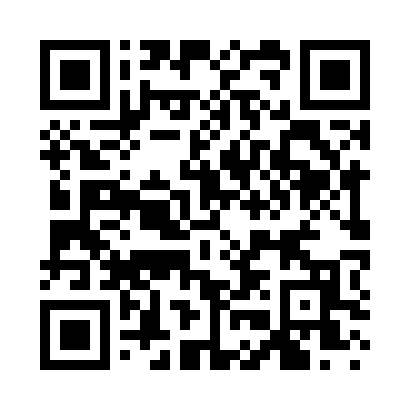 Prayer times for Copeland Bridge, Alabama, USAWed 1 May 2024 - Fri 31 May 2024High Latitude Method: Angle Based RulePrayer Calculation Method: Islamic Society of North AmericaAsar Calculation Method: ShafiPrayer times provided by https://www.salahtimes.comDateDayFajrSunriseDhuhrAsrMaghribIsha1Wed4:385:5312:414:247:288:442Thu4:365:5212:404:247:298:453Fri4:355:5112:404:247:308:464Sat4:345:5012:404:247:318:475Sun4:335:4912:404:247:318:486Mon4:325:4812:404:247:328:497Tue4:305:4812:404:247:338:508Wed4:295:4712:404:247:348:519Thu4:285:4612:404:247:358:5210Fri4:275:4512:404:247:358:5311Sat4:265:4412:404:257:368:5412Sun4:255:4312:404:257:378:5613Mon4:245:4312:404:257:388:5714Tue4:235:4212:404:257:388:5815Wed4:225:4112:404:257:398:5916Thu4:215:4012:404:257:409:0017Fri4:205:4012:404:257:419:0118Sat4:195:3912:404:257:419:0219Sun4:185:3812:404:257:429:0320Mon4:175:3812:404:257:439:0321Tue4:165:3712:404:267:449:0422Wed4:165:3712:404:267:449:0523Thu4:155:3612:404:267:459:0624Fri4:145:3612:404:267:469:0725Sat4:135:3512:414:267:469:0826Sun4:135:3512:414:267:479:0927Mon4:125:3412:414:267:489:1028Tue4:125:3412:414:277:489:1129Wed4:115:3312:414:277:499:1230Thu4:105:3312:414:277:509:1231Fri4:105:3312:414:277:509:13